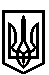 ТРОСТЯНЕЦЬКА СІЛЬСЬКА РАДАСТРИЙСЬКОГО РАЙОНУ ЛЬВІВСЬКОЇ ОБЛАСТІХVIII сесія VІІІ скликанняР І Ш Е Н Н Я              2021 року                                 с. Тростянець		                                  №Про затвердження проєкту землеустрою щодовідведення земельної ділянки для ведення особистого селянського господарства та передачу її у власність Чоторийському В.В. в с. Стільсько        Розглянувши заяву Чоторийського В.В. про затвердження проєкту землеустрою щодо відведення земельної ділянки для ведення особистого селянського господарства в                             с. Стільсько та передачу її у власність, враховуючи висновок постійної комісії сільської ради з питань земельних відносин, будівництва, архітектури, просторового планування, природних ресурсів та екології, відповідно до статей 12, 81, 118, 121, 122, 186  Земельного Кодексу України,  пункту 34 частини першої статті 26 Закону України «Про місцеве самоврядування в Україні»,  сільська радав и р і ш и л а:       1. Затвердити проєкт землеустрою щодо відведення Чоторийському Володимиру Васильовичу земельної ділянки у власність ІКН 4623087600:01:003:0253 площею 0,0954 га для ведення особистого селянського господарства в  с. Стільсько, урочище «В ставках».       2. Передати безоплатно у приватну власність Чоторийському Володимиру Васильовичу земельну ділянку ІКН 4623087600:01:003:0253 площею 0,0954 га для ведення особистого селянського господарства в  с. Стільсько, урочище «В ставках».       3.  Контроль за виконанням рішення покласти на постійну комісію сільської ради з питань земельних відносин, будівництва, архітектури, просторового планування, природних ресурсів та екології  (голова комісії І Соснило).Сільський голова 						                       	 Михайло ЦИХУЛЯК